    Comité de Dirección para el Plan Maestro del 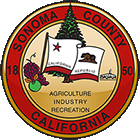 Condado de Sonoma para el EnvejecimientoAntecedentes:En enero 2020, el Gobernador Gavin Newsom publicó el Plan Maestro de California para el Envejecimiento (MPA) afirmando la prioridad de la salud y el bienestar de los californianos de edad avanzada y de las personas con discapacidades. Es un “plano” para los gobiernos estatales y locales, el sector privado y la filantropía para preparar al estado para los próximos cambios demográficos y continuar con el liderazgo de California respecto al envejecimiento, la discapacidad y la equidad. El  CA MPA se puede encontrar aquí. A la Junta de Supervisores del Condado de Sonoma y al equipo de liderazgo de Aging Together les gustaría crear un MPA local que refleje las prioridades del Condado en alineación con el marco de trabajo del MPA estatal. Se puede encontrar más sobre la iniciativa Aging Together aquí.Propósito:El MPA de California describe cinco objetivos generales y veintitrés estrategias para construir una California para Todas las Edades para el 2030 y sirve como un plano para el envejecimiento a lo largo de la vida. El MPA llama a todas las comunidades de California para que construyan una California para Todas las Edades y Capacidades: para que los adultos mayores envejezcan en orden y sean tan independientes y saludables como sea posible; para que las generaciones más jóvenes se preparen para vivir más que sus padres; para que las personas de todas las edades y capacidades prosperen en comunidades donde estén involucradas, sean valoradas y tengan oportunidades equitativas.Un MPA del Condado de Sonoma que sea desarrollado por la comunidad para la comunidad debe de reflejar las necesidades locales. Este plan servirá como el plano local para dar prioridad a las iniciativas y recomendaciones para las futuras áreas de enfoque y esfuerzos dentro del Condado de Sonoma. Un Comité de Dirección compuesto por 15 a 20 voluntarios que sean miembros de la comunidad se va a reunir mensualmente durante 10 meses (con las reuniones organizadas por un consultor) para desarrollar el MPA del Condado de Sonoma. Durante este periodo, se buscarán los comentarios adicionales de la comunidad (conforme lo recomiende el Comité de Dirección), con todas las contribuciones integradas en un plan por escrito preparado por el consultor. El MPA final del Condado de Sonoma será presentado a la Junta de Supervisores del Condado de Sonoma con las recomendaciones que se adoptarán.Descripción de los Miembros del Comité de Dirección: El Comité de Dirección estará compuesto por no más de 20 miembros, 5 de los cuales son miembros del Consejo Consultivo de la Agencia del Area sobre el Envejecimiento nombrados por la Junta de Supervisores del Condado de Sonoma y hasta 15 que serán seleccionados por el Departamento de Servicios Humanos de entre las solicitudes presentadas por los miembros de la comunidad. Los factores a ser considerados incluyen asegurar: 1) representación de cada uno de los sectores de los objetivos generales: vivienda, salud, bienestar/comunidad, proporcionar cuidados y seguridad económica; y 2) diversidad en el comité que refleje la demografía del condado.Papel del Miembro del Comité de Dirección:Asistir a las 10 reuniones mensuales (acordadas de 3:30 a 5:00 p.m. en un  día de la semana con el potencial para participar de manera virtual)Proporcionar orientación sobre el área de experiencia del miembro, para informar el desarrollo del MPA localOfrecerle orientación al consultor sobre las fuentes/métodos para reunir los comentarios de la comunidad (p. ej. recomendaciones de individuos para que participen en los Grupos de Enfoque de un punto en específico)Entregables: Comentarios y orientación al consultor que redactará el MPA del Condado de Sonoma.Plan Maestro del Condado de Sonoma para el Envejecimiento: Un plan local puede tener los siguientes propósitos:Establecer metas y objetivos enfocados que respondan a las necesidades localesIdentificar grietas en los recursos (infraestructura, capacidad operativa, personal/voluntarios, fondos) que se deban de llenar, para alcanzar las metas y los objetivos identificadosServir como una herramienta educativa para incrementar el conocimiento y catalizar acciones enfocadas y de impacto Informar a la plataforma legislativaAplicar esfuerzos de defensa para influir en las políticas, legislaciones y fuentes de fondosCrear oportunidades para recibir fondos estatales y federales para iniciativas MPA localesDespués de la Creación:Después de la adopción del plan por parte de la Junta de Supervisores del Condado de Sonoma, el Comité de Dirección podría recomendar la supervisión continua del plan. Las consideraciones podrían incluir el identificar quien o que grupo de personas trabajaría en esta función, el grado y naturaleza del involucramiento continuo del Comité de Dirección y que recursos se necesitarían.Como Presentar su Solicitud:Por favor presente una solicitud llena (que se localiza en la página de las juntas-comisiones-comités del Condado)  a la secretaria de la División Adultos y Envejecimiento, Shani Ledah Kelley, por correo electrónico (sledahkelley@schsd.org) o por correo normal (Sonoma County Adult & Aging Division, ATTN: AA Secretary, 3725 Westwind Blvd., Santa Rosa, CA 95403. Las solicitudes serán revisadas y se desarrollarán entrevistas con los candidatos por parte del Equipo de Liderazgo de Aging Together y luego serán enviadas a la Directora del Departamento de Servicios Humanos, Angela Struckmann, para su aprobación final. Podrían contactarle durante el proceso de selección para obtener más información.